Время проведения: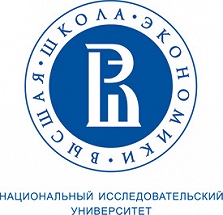 26 мая 2016 г., 14-00.Место проведения:НИУ ВШЭ – Нижний Новгород,ул. Большая Печерская, 25/12, ауд. 407Вопросы для обсуждения: 1. Состояние брака и семьи в настоящее время2. Различные типы и аспекты брачно-семейных отношений (экономический, социальный, культурный и др.)3. Будущее института семьи: возможные варианты развития.Докладчики и темы выступлений:1. Немова Ольга Алексеевна – кандидат социологических наук, доцент кафедры Экономика предприятия Нижегородского государственного педагогического университета им. К. Минина: «Брак и семья в современном постиндустриальном
обществе: тенденции и перспективы развития»;2. Егорова Надежда Юрьевна – кандидат социологических наук, доцент кафедры общей социологии и социальной работы ННГУ им. Н.И. Лобачевского: «Трансформации супружества: новые модели отношений»;3. Анурин Владимир Федорович – доктор социологических наук, профессор кафедры социологии и психологии, ведущий научный сотрудник Центра научных исследований и проектов НИУ РАНХиГС: «Современная сексуальная революция: факторы и характерные черты»;4. Кочеров Сергей Николаевич – доктор философских наук, профессор кафедры социально-гуманитарных наук  НИУ ВШЭ - Нижний Новгород:«Кризис патриархальной моногамной семьи и зарождение новой формы брачно-семейных отношений»; 5. Фортунатова Вера Алексеевна – доктор филологических наук, профессор кафедры культуры и психологии предпринимательства ИЭП ННГУ им. Н.И. Лобачевского:«Гуманитарные формы  фамилистики в дискурсе  семейных ценностей»;6. Лысов Виктор Иванович – старший преподаватель кафедры философии и политологии НИУ РАНХиГС:«Семья и реформы католической церкви».Программа экспертного семинара«Проблемы брачно-семейных отношенийв современном обществе»
         26 мая 2016 г.